Klasa 7 a – grupa II – 22.06.2020 (poniedziałek)
Napisz w zeszycieSubject:  What was the weekend like?                      Otwórz  zeszyt ćwiczeń  na str. 38 i przeczytaj sekcję Internet Search (prawy dolny róg strony) – przepisz do zeszytu ciekawostkę i przetłumacz ją na język polski. Wyszukaj w Internecie informację jak długo Randy Gardner wytrzymał bez spania w 1964 r.? Zapisz odpowiedź pod tematem. Rozpocznij:Randy Gardner stayed awake for …….. Teraz wykonaj zad.  2, 3, 4 i 5 na str. 38 w zeszycie ćwiczeń. Plik dźwiękowy znajduje się na stronie int. w zakładce DLA UCZNIÓW – język angielski (WB listening 22).24.06.2020 (środa)
Napisz w zeszycieSubject:  Famous festivals, favourite bands.Otwórz  zeszyt ćwiczeń  na str. 40 i przeczytaj sekcję Internet Search (prawy dolny róg strony) – przepisz do zeszytu ciekawostkę i przetłumacz ją na język polski. Wyszukaj w Internecie informacje, ile kosztował bilet na Glastonbury festiwal w 1970 roku.  Zapisz odpowiedź pod tematem. Rozpocznij:The ticket for Glastonbury festival in 1970 cost Ł …….. 
Now the ticket costs Ł ……Teraz wykonaj zad.  2, 3, 4 i 5 na str. 39 w zeszycie ćwiczeń. Plik dźwiękowy znajduje się na stronie int. w zakładce DLA UCZNIÓW – język angielski (WB listening 23).25.06.2020 (czwartek)Dziś posłuchajcie piosenki grupy Boney M “Hooray, Hooray it’s a holi – holiday”
https://www.youtube.com/watch?v=7nMhiMXbO0I W ten radosny sposób zakończyliśmy naukę w klasie 7. 
Życzę Wam, aby rozpoczynające się wakacje były pełne niezapomnianych wrażeń, udanego, a przede wszystkim bezpiecznego wypoczynku. Wypoczywajcie, realizujcie wakacyjne plany, rozwijajcie zainteresowania.Wróćcie w nowym roku szkolnym radośni, z zapasem sił do nauki, gotowi do podejmowania nowych wyzwań i kolejnych zadań.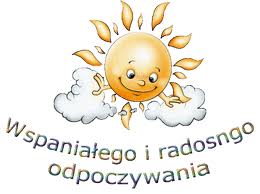 